Lista de verificación de la capacitación sobre la seguridad alimentaria para empleados de alimentosLa seguridad alimentaria es una parte importante de la capacitación del nuevo personal acerca de los procedimientos adecuados de manipular los alimentos. La lista de verificación que se detalla a continuación destaca las principales áreas de seguridad alimentaria con las que todas las personas que manipulan alimentos deberían estar familiarizadas y cumplir diariamente.  Prácticas de manipulación de alimentos e higiene personalEnfermedades alimenticias (causas, importancia de manipulación adecuada de los alimentos)Aseo personalEnfermedad y heridasBebidas y alimentos personalesUso del lavabo (lavamanos, lavabo de trapeador, lavabo de preparación de alimentos, lavabo de 3 compartimientos)Lavado de las manos (cuándo lavarse, cómo lavarse, dónde lavarse)Uso de guantesNo tocar alimentos listos para comer con las manos descubiertas Contaminación cruzadaAlmacenamiento de los utensiliosTemperaturas de los alimentos y los alimentos potencialmente peligrososAlimentos potencialmente peligrososLavado delas fruta y vegetalesCómo descongelar los alimentosCómo enfriar los alimentosCómo recalentar los alimentosTemperaturas para mantener calienteTemperaturas para mantener fríoTemperaturas de cocciónTermómetros (cómo usarlos y calibrarlos)Almacenamiento de los alimentosUso de químicos y la desinfecciónLa limpieza y desinfección (lavaplatos o lavado de 3 compartimientos)Solución de desinfectante (cómo prepararlo, ppm)Cómo limpiar el equipo y los áreas de preparación Almacenamiento de químicosPesticidas y control de plagasEntiendo los principios de seguridad alimentaria que se indicaron anteriormente y entiendo que es importante seguir estos protocolos de seguridad alimentaria en mi trabajo diario. Nombre del empleado (escriba en letra de molde) _____________________________________Firma del empleado ____________________________________________ Fecha ____________Firma del gerente o propietario ___________________________________ Fecha ____________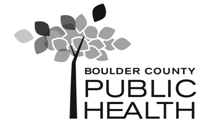 